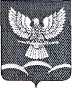 АДМИНИСТРАЦИЯ НОВОТИТАРОВСКОГОСЕЛЬСКОГО ПОСЕЛЕНИЯ ДИНСКОГО РАЙОНАРАСПОРЯЖЕНИЕот 25.12.2018                                                                                               № 57-рВ соответствии с Федеральным законом от 06.10.2003 года № 131- ФЗ «Об общих принципах организации местного самоуправления в Российской Федерации», решением Совета Новотитаровского сельского поселения от 12.12.2018 № 271-61/03 «О бюджете Новотитаровского сельского поселения Динского района на 2019 год», постановлением администрации Новотитаровского сельского поселения Динского района от 13.12.2018 № 586 «Об индексации базовых окладов (базовых должностных окладов), базовых ставок заработной платы работников муниципальных учреждений Новотитаровского сельского поселения», на  основании Устава Новотитаровского сельского поселения Динского района:Внести следующие изменения в распоряжение администрации Новотитаровского сельского поселения Динского района № 72-р от 27.11.2014 «Об утверждении Положения об оплате труда и материальном стимулировании работников муниципального бюджетного учреждения культуры «Библиотечное объединение» Новотитаровского сельского поселения»:в приложении к распоряжению администрации Новотитаровского сельского поселения Динского района от 27.11.2014 № 72-р пункт 8.2 статьи 8 «Другие вопросы оплаты труда» изложить в следующей редакции:«8.2. Годовой фонд оплаты труда формируется из расчета:12 месячных фондов оплаты труда;Месячный фонд оплаты труда определяется из следующих выплат: должностной оклад работников, стимулирующая выплата – персональный повышающий коэффициент, стимулирующая надбавка за выслугу лет, компенсационная выплата за работу в сельской местности. Все остальные выплаты стимулирующего и компенсационного характера, а также премирование руководителя и работников осуществляется только из экономии средств, выделенных на оплату труда.»приложение № 1 к Положению об оплате труда и материальном стимулировании работников муниципального бюджетного учреждения культуры «Библиотечное объединение» Новотитаровского сельского поселения изложить в следующей редакции:«Минимальные размеры окладов работников учреждения, занимающих должности служащих.Минимальные размеры окладов работников учреждения устанавливаются на основе отнесения занимаемых ими должностей к профессиональным квалификационным группам (далее – ПКГ):приложение № 2 к Положению об оплате труда и материальном стимулировании работников муниципального бюджетного учреждения культуры «Библиотечное объединение» Новотитаровского сельского поселения изложить в следующей редакции:«Максимальные размеры выплаты стимулирующего характера – Персональный повышающий коэффициент работников учреждения.Персональный повышающий коэффициент к окладу устанавливается работнику с учетом его профессиональной подготовки, сложности, важности выполняемой работы, степени самостоятельности и ответственности при выполнении поставленных задач. Стимулирующая надбавка осуществляется по решению директора, с учетом эффективности деятельности для определения размеров стимулирующих выплат для работников культуры, технического и обслуживающего персонала в пределах бюджетных ассигнований на оплату труда. Предельные размеры стимулирующей надбавки – персональный повышающий коэффициент (100%).»;3) приложение № 4 к Положению об оплате труда и материальном стимулировании работников муниципального бюджетного учреждения культуры «Библиотечное объединение» Новотитаровского сельского поселения изложить в следующей редакции:«Минимальные размеры окладов работников, осуществляющих профессиональную деятельность по профессиям рабочих2. Признать утратившим силу:распоряжение администрации Новотитаровского сельского поселения от 26.01.2018 № 01-р «О внесении изменений в распоряжение администрации Новотитаровского сельского поселения Динского района от 27.11.2014 года № 72-р «Об утверждении Положения об оплате труда и материального стимулирования работников муниципального бюджетного учреждения  культуры «Библиотечное объединение» Новотитаровского сельского поселения»; распоряжение администрации Новотитаровского сельского поселения от 21.05.2018 № 18-р «О внесении изменений в распоряжение администрации Новотитаровского сельского поселения Динского района от 27.11.2014 года № 72-р «Об утверждении Положения об оплате труда и материального стимулирования работников муниципального бюджетного учреждения  культуры «Библиотечное объединение» Новотитаровского сельского поселения».3. Начальнику отдела по общим и правовым вопросам администрации Новотитаровского сельского поселения Динского района (Омельченко) обнародовать настоящее распоряжение в соответствии с действующим законодательством и разместить на официальном сайте администрации Новотитаровского сельского поселения Динского района www.novotitarovskaya.info.4. Контроль за выполнением настоящего распоряжения оставляю за собой.5. Распоряжение вступает в силу с момента его обнародования, но не ранее 01 января 2019 года.Глава Новотитаровскогосельского поселения                                                                               С.К. КошманО внесении изменений в распоряжение администрации Новотитаровского сельского поселения Динского района               № 72-р от 27.11.2014 «Об утверждении Положения об оплате труда и материальном стимулировании работников муниципального бюджетного учреждения культуры «Библиотечное объединение» Новотитаровского сельского поселения№ п/пНаименование ПКГМинимальный размер оклада(руб.)1.Должность директора объединения104032. Должности работников культуры ведущего звена87913.Должности руководящего состава учреждения культуры100214.Должность работников культуры среднего звена7647№п/пНаименование ПКГМаксимальныйразмер выплаты (руб.)1Должность директора объединения305762Должности руководящего состава учреждения культуры178693Должности работников культуры ведущего звена173804Должности работников культуры среднего звена152945Должности технических работников6433Разряд выполняемых работ в соответствии с Единым тарифно-квалификационным справочником работ и профессий рабочихРазряд выполняемых работ в соответствии с Единым тарифно-квалификационным справочником работ и профессий рабочихРазряд выполняемых работ в соответствии с Единым тарифно-квалификационным справочником работ и профессий рабочихРазряд выполняемых работ в соответствии с Единым тарифно-квалификационным справочником работ и профессий рабочихРазряд выполняемых работ в соответствии с Единым тарифно-квалификационным справочником работ и профессий рабочихРазряд выполняемых работ в соответствии с Единым тарифно-квалификационным справочником работ и профессий рабочихРазряд выполняемых работ в соответствии с Единым тарифно-квалификационным справочником работ и профессий рабочихРазряд выполняемых работ в соответствии с Единым тарифно-квалификационным справочником работ и профессий рабочих12345678                   Минимальный размер окладов, рублей                                       Минимальный размер окладов, рублей                                       Минимальный размер окладов, рублей                                       Минимальный размер окладов, рублей                                       Минимальный размер окладов, рублей                                       Минимальный размер окладов, рублей                                       Минимальный размер окладов, рублей                                       Минимальный размер окладов, рублей                    48474915498150485116524853835516